СОВЕТ ДЕПУТАТОВ МУНИЦИПАЛЬНОГО ОБРАЗОВАНИЯСПАССКИЙ СЕЛЬСОВЕТ САРАКТАШСКОГО РАЙОНАОРЕНБУРГСКОЙ ОБЛАСТИВТОРОЙ СОЗЫВРЕШЕНИЕдвадцать третьего заседания Совета депутатовмуниципального образования Спасский сельсоветвторого созыва02.06.2023                                       с. Спасское                                       № 96 О назначении старосты села Среднеаскарово       В соответствии со ст. 27.1 Федерального закона от 06.10.2003 №131-Ф3 «Об общих принципах организации местного самоуправления в Российской Федерации», Закона Оренбургской области от 17.10.2018 №1277/339-VI-03 «О внесении изменений в закон Оренбургской области «Об организации местного самоуправления в Оренбургской области» и признании утратившим силу Закона Оренбургской области «О сельских старостах в Оренбургской области», Уставом муниципального образования Спасский сельсовет, по представлению схода граждан села Среднеаскарово  от 24 мая  2023 года,Совет депутатов Спасского сельсовета решил:       1. Назначить Юнусову Зулию Зиннуровну  старостой села Среднеаскарово.       2. Старосте села Среднеаскарово Юнусовой З.З.  приступить к исполнению своих обязанностей с 25 мая 2023 года.       3. Настоящее решение вступает в силу после его подписания и подлежит размещению на официальном сайте муниципального образования Спасский сельсовет Саракташского района Оренбургской области в сети «Интернет», информационный бюллетень «Спасский сельсовет».       4. Контроль за исполнением настоящего решения возложить постоянную комиссию Совета депутатов сельсовета по мандатным вопросам (Губанкова Г.А.).Председатель Совета депутатов                  Глава муниципального                                                                       образования Спасский сельсовет______________  Р.Г. Магомедов              ______________ А.М. ГубанковРазослано: администрация района, прокуратура района, администрация сельсовета, Юнусовой З.З., мандатной комиссии, официальный сайт, информационный бюллетень «Спасский сельсовет».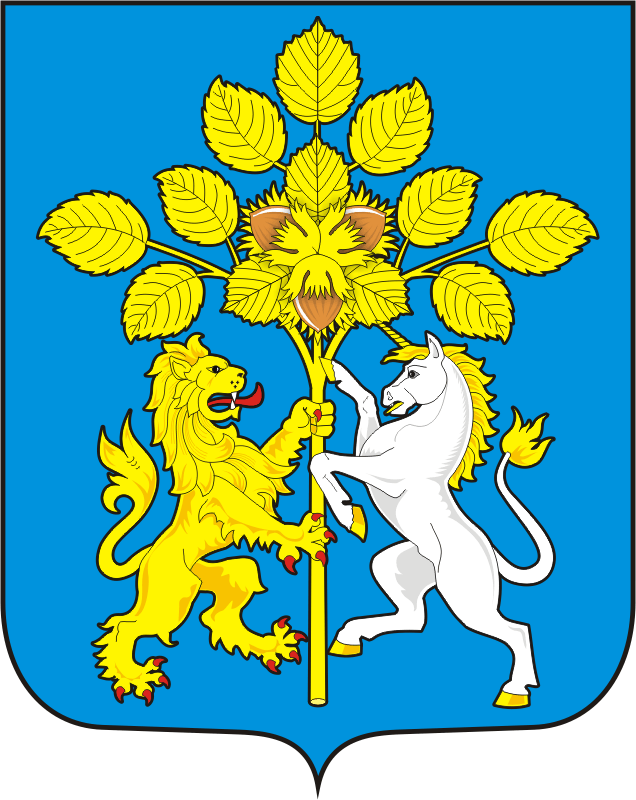 